Предмет и сфера действия КодексаДанный кодекс – документ, разработан с целью создания профессиональной культуры в образовательной организации, улучшения имиджа, оптимизации взаимодействия с внешней средой, совершенствование управленческой структуры, т.е. обеспечения устойчивого развития в условиях современных перемен.Кодекс представляет собой свод общих принципов профессиональной служебной этики и основных правил служебного поведения, которым надлежит руководствоваться сотрудникам образовательной организации.Кодекс – это свод основных морально-этических норм и правил социального поведения, следуя которым мы укрепляем высокую репутацию образовательной организации, поддерживая её авторитет и традиции.Кодекс определяет основные принципы совместной жизнедеятельности воспитанников, педагогов и сотрудников образовательной организации, которые должны включать уважение, вежливое и заботливое отношение друг другу и к окружающим, аспекты сотрудничества и ответственности за функционирование учреждения.Образовательная организация обязана создать, необходимые условия для полной реализации положений Кодекса.Гражданин, поступающий на работу в МАДОУ № 209 (в дальнейшем, сотрудник), знакомиться с положение Кодекса и соблюдает их в процессе своей деятельности.Изменения и дополнения в Кодекс могут вноситься по инициативе, как отдельных педагогов, так и иных служб (Педагогического Совета, Администрации) образовательного учреждения.Кодекс является документом, открытым для ознакомления всех участников учебно-воспитательного процесса (детей, родителей, педагогов). Содержание Кодекса доводиться до сведения педагогов на педсовете, родителей на родительских собраниях. Вновь прибывшие лица обязательно знакомятся с данным документам, который находится в доступном месте.Нормами Кодекса руководствуются все работники МАДОУ № 209 без исключения.Данный Кодекс определяет основные нормы профессиональной этики. Которые:- регламентируют отношения между всеми участниками педагогического процесса, а также работниками образовательной организации и общественности;- защищают их человеческую ценность и достоинство;- поддерживают качество профессиональной деятельности работников образовательной организации и честь их профессии;- создают культуру образовательного учреждения, основанную на доверии, ответственности и справедливости;Оказывают противодействие коррупции: по предупреждению коррупции, в том числе по выявлению и последующему устранению причин коррупции.Цель КодексаЦель Кодекса – установление этических норм и правил служебного поведения сотрудника для достойного выполнения им своей профессиональной деятельности, а также содействие укреплению авторитета сотрудника МАДОУ № 209. Кодекс призван повысить эффективность выполнения сотрудниками МАДОУ № 209 своих должностных обязанностей. Целью Кодекса является внедрение единых правил поведения.Кодекс: а) служит основой для формирования должностной морали в сфере образования, уважительного отношения к педагогической и воспитательной работе в общественном сознании;б) выступает как институт общественного сознания и нравственности сотрудников образовательной организации, их самоконтроля. Кодекс соответствует тому, чтобы работник учреждения сам управлял своим поведением, способствует дисциплине и взаимному уважению, а также установлению в образовательной организации благоприятной и безопасной обстановки.3. Знание и соблюдение сотрудниками Кодекса является одним из критериев оценки качества их профессиональной деятельности и служебного поведения, высокого сознания общественного долга, нетерпимости к нарушениям общественных интересов, заботы каждого о сохранении и умножении общественного достояния. 3. Основные принципы служебного поведения сотрудников дошкольного образовательного учреждения1. Источники и принципы педагогической этики, нормы педагогической этики устанавливаются на основании норм культуры, традиции, конституционных положений и законодательных актов РФ, а также на сновании Положений прав человека и прав ребёнка.2. Основу норм Кодекса составляют следующие основные принципы: человечность, справедливость, профессионализм, ответственность, терпимость, демократичность, партнёрство, солидарность.3. Основные принципы служебного поведения сотрудников представляют основы поведения, которыми им надлежит руководствоваться при исполнении должностных и функциональных обязанностей.4. Сотрудники, осознавая ответственность перед государством, обществом и гражданами, призваны:а) исполнять должностные обязанности добросовестно и на высоком профессиональном уровне в целях обеспечения эффективной работы образовательного учреждения;б) исходить из того, что признание, соблюдение прав и свобод человека и гражданина определяют основной смысл и содержание деятельности сотрудников образовательной организации;в) осуществлять свою деятельность в пределах полномочий, представленных сотруднику образовательного учреждения;г) исключать действия связанные с влиянием каких-либо личных, имущественных и иных интересов препятствующих добросовестному исполнению должностных обязанностей;д) уведомлять руководителя, органы прокуратуры или другие государственные органы обо всех случаях обращения к сотруднику образовательного учреждения каких-либо лиц в целях склонения к совершению коррупционных правонарушений;е) соблюдать нейтральность, исключающую возможность влияния на их профессиональную деятельность политических партий, иных общественных объединений;ж) соблюдать нормы служебной, профессиональной этики и правила делового поведения;з) проявлять корректность и внимательность в обращении со всеми участниками образовательного процесса, гражданами и должностными лицами; и) проявлять терпимость и уважение к обычаям и традициям народов России, учитывать культурные и иные особенности различных этнических социальных, способствовать межнациональному согласию;к) воздержаться от поведения, которое могло бы вызвать сомнение в объективном исполнении сотрудником должностных обязанностей, а также избегать конфликтных, способных нанести ущерб их репутации или авторитету образовательного учреждения;л) принимать предусмотренные законодательством РФ меры по недопущению возникновения конфликтов интересов и урегулированию возникших конфликтов интересов;м) соблюдать установленные в образовательной организации правила публичных выступлений и предоставления служебной информации;н) уважительно относиться к деятельности представителей средств массовой информации по информированию общества о работе образовательного учреждения, а также оказывать содействие в получении достоверной информации в установленном порядке.4. Соблюдение законности1. Сотрудник МАДОУ № 209 обязан соблюдать Конституцию РФ, федеральные конституционные законы, федеральные законы, иные нормативные правовые акты РФ, локальные акты образовательного учреждения.2. Сотрудник в своей деятельности не должен допускать нарушений законов и иных нормативных правовых актов исходя из политической, экономической целесообразности либо по иным мотивам.3. Сотрудник обязан противодействовать проявлениям коррупции и предпринимать меры по её профилактике в порядке, установленном законодательством РФ о противодействии коррупции.4. Ключевым элементом для обеспечения исполнения этических норм является возможность выявления и реагирования на факты этических нарушений. Для этого создаётся «Комиссия по этике», в функциональные обязанности которой входит приём вопросов сотрудников, разбор этических ситуаций, реагирование на такие ситуации.5. Требования к антикоррупционному поведению сотрудников ДОУ1. Сотрудник при исполнении им должностных обязанностей не должен допускать личной заинтересованности, которая приводит или может привести к конфликту интересов.2. Сотруднику запрещается получать в связи с исполнением должностных обязанностей вознаграждения от физических и юридических лиц (денежное вознаграждение, ссуды, услуги, оплату развлечений, отдыха, транспортных расходов и иные вознаграждения).3. Сотрудники должны уважительно и доброжелательно общаться с родителями воспитанников.4. Сотрудники не имеют права:- права побуждать Родительские комитеты групп (и отдельных родителей или лиц их замещающих) организовывать для сотрудников образовательной организации угощения, поздравления и дарение подарков;- заниматься репетиторством с воспитанниками, которых он обучает;- является членом жюри конкурсных мероприятий с участием своих воспитанников;- получать небезвыгодные предложения от родителей воспитанников, педагогом, чьей группы он является;- небескорыстно использовать возможности родителей (законных представителей) воспитанников; - нарушать установленные в МАДОУ запреты (передача третьим лицам и использование персональной информации воспитанников и других работников).5. Отношения сотрудников и родителей не должны оказывать влияния на оценку личности и достижений детей.6. Обращение со служебной информацией1. Сотрудник МАДОУ может обрабатывать и передавать служебную информации при соблюдении действующих в государственном органе норм и требований, принятых в соответствии с законодательством Российской Федерации.2. Сотрудник обязан принимать соответствующей меры для обеспечения безопасности и конфиденциальности информации, за несанкционированное разглашение которой нон несёт ответственность или (и) которая стала известна ему в связи с исполнением должностных обязанностей.3. Сотрудник имеет право пользоваться различными источниками информации.4. При отборе и передаче информации воспитанникам сотрудник соблюдает принципы объективности, пригодности и пристойности. Изменение информации авторства недопустимо.5. Педагог может по своему усмотрению выбрать вид воспитательной деятельности и создать новые методы воспитания, если они с профессиональной точки зрения пригодны, ответственны и пристойны.6. Сотрудник имеет право открыто (в письменной или устной форме) высказать своё мнение о региональной или государственной политике в сфере просвещения, а также о действиях участников образовательного процесса, однако его утверждения не могут быть тенденциозно неточными, злонамеренными и оскорблёнными.7. Педагог не имеет права обнародовать конфиденциальную служебную информацию.7. Этика поведения сотрудников, наделённых организационно-распорядительными полномочиями по отношению к другим сотрудникам дошкольного образовательного учреждения1. Сотрудник, наделённый организационно-распорядительными полномочиями по отношению к другим сотрудникам, должен быть для них образцом профессионализма, безупречной репутации, способствовать формированию в коллективе благоприятного для эффективной работы морально-психологического климата.2. Сотрудники, наделённые организационно-распорядительными полномочиями по отношению к другим сотрудникам, призваны6а) принимать меры по предоставлению и урегулированию конфликтов интересов;б) принимать меры по предупреждению коррупции;в) не допускать случаев принуждения сотрудников к участию в деятельности политических партий, иных общественных объединений.3. Сотрудник, наделённый организационно-распорядительными полномочиями по отношению к другим сотрудникам, должен принимать меры, к тому чтобы подчинённые ему не допускали коррупционно опасного поведения, своим личным поведением подавать пример честности, беспристрастности и справедливости.4. Сотрудник, наделённый организационно-распорядительными полномочиями по отношению к другим сотрудникам, несёт ответственность в соответствии с законодательством РФ за действия или бездействия подчинённых сотрудников, нарушающих принципы этики и правила служебных поведения, если он не принял мер, чтобы не допустить таких действий или бездействий.5. Если педагог является членом совета, комиссия или иной рабочей группы, обязанной принимать решения, в которых он лично заинтересован, и в связи с этим не может сохранять беспристрастность, он сообщает об этом лицам, участвующим в обсуждении, и берёт самоотвод от голосования или иного способа принятия решения.6. Педагог не может представлять своё учреждение в судебном споре с другим учреждением, предприятием или физическими лицами в том случае, если с партнёрами по данному делу его связывают какие-либо частные интересы или счёты, и он может быть заинтересован в том или ином исходе дела. О своей заинтересованности он должен сообщить главе администрации и лицам, рассматривающим данное дело.8. Служебное общение1. В общении сотрудникам МАДОУ необходимо руководствоваться конституционными положениями, что человек, его права и свободы являются высшей ценностью, и каждый гражданин имеет право на неприкосновенностью частной жизнью, личную и семейную тайну защиту чести, достоинства, своего доброго имени.2. В общении с участниками образовательного процесса, гражданами и коллегами со стороны сотрудника МАДОУ недопустимы:- любого вида высказывания и действия дискриминационного характера по признакам пола, возраста, расы, национальности, языка, гражданства, социального, имущественного или семейного положения, политических или религиозных предпочтений;- пренебрежительный тон, грубость, заносчивость, некорректность замечаний, предъявление неправомерных, незаслуженных обвинений;- угрозы, оскорбительные выражения или реплики, действия, препятствующие нормальному общению или провоцирующие противоправное поведение.3. Сотрудники МАДОУ должны способствовать установлению в коллективе деловых взаимоотношений и конструктивного сотрудничества друг с другом, должны быть вежливыми, доброжелательными, корректными, внимательными и проявлять толерантность в общении с детьми, родителями (законными представителями), общественностью и коллегами.4. Педагоги сами выбирают подходящий стиль общения с воспитанниками, основанный на взаимном уважении.5. В первую очередь, педагог должен быть требователен к себе. Требовательность педагога по отношению к воспитаннику позитивна, является стержнем профессиональной этики педагога (воспитателя) и основой его саморазвития. Педагог никогда не должен терять чувства меры и самообладания.6. Педагог выбирает такие методы работы, которые поощряют в детях развитие положительных черт и взаимоотношений: самостоятельность, инициативность, ответственность, самоконтроль, самовоспитание, желание дружески сотрудничать и помогать другим.7. При оценке поведения и достижений воспитанников педагог стремиться укреплять их самоуважение и веру в свои силы, показывать им возможности совершенствования, повышать мотивацию воспитания и обучения.8. Педагог является беспристрастным, одинаково доброжелательным и благосклонным ко всем своим воспитанникам. Приняв необоснованно принижающие воспитанника оценочные решения, педагог (воспитатель) должен постараться немедленно исправить свою ошибку.9. Педагог постоянно заботиться и работает над своей культурой речи, литературностью, культурой общения.10. Педагог не злоупотребляет своим служебным положением. Он не может использовать родителей воспитанников (или лиц их заменяющих), требовать от них каких-либо услуг или одолжений, а также вознаграждений за свою работу, в том числе и дополнительную.11. Педагог терпимо относится к религиозным убеждениям и политическим взглядам своих воспитанников. Он не имеет право навязывать воспитанникам и их родителям (лиц их заменяющим свои взгляды, иначе как путём дискуссии.12. В части соблюдения правовых, нравственных и этических норм, требований профессиональной этики при размещении педагогическими работниками образовательных учреждений на личных страницах в социальных сетях фото и видеоматериалов (личного характера), которые могут компрометировать образ воспитателя.13. Не размещать на личных страницах педагогических работников в социальных сетях фотографий с воспитанниками.14. Общение между педагогами:14.1. Взаимоотношения между педагогами основываются на принципах коллегиальности, партнёрства и уважения. Педагог защищает не только свой авторитет, но и авторитет своих коллег. Он не принуждает своих коллег в присутствии воспитанников или других лиц.14.2. Педагог как образец культурного человека всегда обязан приветствовать (здороваться) со своим коллегой, проявление иного поведения может рассматриваться как неуважение (пренебрежение) к коллеге. Пренебрежительное отношение недопустимо.14.3. Педагоги избегают необоснованных и скандальных конфликтов во взаимоотношениях. В случае возникновения разногласий они стремятся к их конструктивному решению. Если же педагоги не могут прийти к общему решению (согласию) в возникшей ситуации, то одна из сторон имеет права направить в Комиссию по этике просьбу помочь разобрать данную ситуацию, и Комиссия сама уже принимает решение о необходимости информирования о ситуации руководителя или же нет.14.4. Вполне допустимо и даже приветствуется положительные отзывы, комментарии и местами реклама педагогов об образовательной организации за пределами образовательного учреждения, а именно выступая на научно-практических конференциях, научных заседаниях, мастер-классах, который педагог вправе проводить, участвовать за пределами МАДОУ.14.5. Критику следует обнародовать только в тех случаях, если на нее совершенно не среагирует, если она провоцируют преследования со стороны администрации или в случаях выявления преступной деятельности. Критика, направленная на работу, решения, взгляды и поступки коллег или администрации, не должна унижать подвергаемое критике лицо, она обязана быть обоснованной, конструктивной, тактичной, необидной, доброжелательной. Важнейшие проблемы и решения в педагогической жизни обсуждаются и принимаются в открытых педагогических дискуссиях. Решение об обнародовании критики принимаются большинством голосов членов Комиссии по этике, без согласования с руководителем.14.6. педагоги не прикрывают ошибки и проступки друг друга. Если же подобное станет известно Комиссии по этике, то она имеет право начать расследование по выявлению прикрытых ошибок, проступков и т.д.15. Взаимоотношение с администрацией.15.1.МАДОУ базируется на принципах свободы слова и убеждений терпимости, демократичности и справедливости. Администрация МАДОУ делает всё возможное для полного раскрытия способностей и умений педагога как основного субъекта образовательной деятельности.15.2. В МАДОУ соблюдается культура общения, выражающаяся во взаимном уважении, доброжелательности и умений находить общий язык. Ответственность за поддержание такой атмосферы несёт заведующий и заместитель по УВР и заведующий хозяйством и Комиссия по этике.15.3. Администрация МАДОУ терпимо относится к разнообразию политических, религиозных, философских взглядов, вкусов и мнений, создаёт условий для обмена взглядами, возможности договориться и найти общий язык. Различные статусы педагогов, квалификационные категории и обязанности не должны препятствовать равноправному выражению всеми педагогами своего мнения и защите своих убеждений.15.4. Администрация дискриминировать, игнорировать или преследовать педагогов за их убеждения или на основании личных симпатий или антипаций. Отношения администрации с каждым из-за педагогов основываются на принципе равноправия.15.5. Администрация не может требовать или собирать информацию о личной жизни педагога, не связанную с выполнением им своих трудовых обязанностей.15.6. Оценки и решения руководителя должны быть беспристрастными и основываться на фактах и реальных заслугах педагогов.15.7. Педагоги имеют право получать от администрации информацию, имеющую значение для работы образовательной организации. Администрация не имеет права скрывать или тенденциозно извращать информацию, могущую повлиять на карьеру педагога и на качество его труда. Важные для педагогического сообщества решения принимаются в учреждении на основе принципов открытости и общего участия.15.8. Интриги непреодолимые конфликты, вредительство коллегам и раскол в педагогическом сообществе мешают образовательному учреждению выполнять свои непосредственные функции. Если затянувшиеся конфликты не могут быть пресечены, то Комиссия по этике имеет право созыва «экстренного педсовета», на котором разбирается данная ситуация и выносится на открытое голосование вопрос об отстранении данного воспитателя (педагога), сотрудника от занимаемой должности. За руководителем образовательной организации остается окончательное право в принятии решения в разрешении возникшего конфликта, но Комиссия по этике может рекомендовать (аргументировано, на основании полученных доказательств) Совету педагогов и заведующему о принятии какого-либо решения, которое было принято коллегиально членами Комиссии, также руководитель, вне зависимости от решения Совета педагогов и рекомендации Комиссии, имеет право наложить вето.15.9. Педагоги и сотрудники МАДОУ уважительно относятся к администрации, соблюдают субординацию и при возникновении конфликта с администрацией пытаются его разрешить с соблюдением этических норм.15.10. В случае выявления преступной деятельности педагога (ов) и ответственных сотрудников администрации, а также грубых нарушений профессиональной этики заведующей МАДОУ должен принять решение единолично или при необходимости привлечь Рабочую комиссию для принятия кардинального решения (действий) по отношению к нарушителям. 9. Личность педагога.1. Профессиональная этика педагога требует признания, преданности своей работе и чувства ответственности при исполнении своих обязанностей.2. Педагог требователен по отношению к себе и стремится к самосовершенствованию. Для него характерно самонаблюдение, самоопределение и самовоспитание.3. для педагога необходимо постоянное обновление. Он занимается своим образованием, повышением квалификации и поиском наилучших методов работ.Авторитет, честь, репутация.Своим поведением педагог поддерживает и защищает исторически сложившуюся профессиональную честь пе6дагога.В общении со своими воспитанниками и во всех остальных случаях педагог, уважителен, вежлив и корректен. Он знает и соблюдает нормы этики.Авторитет педагога основывается на компетенции, справедливости, такте, умения заботиться о своих воспитанниках.Педагог воспитывает на своём положительном примере. Он избегает морализаторства, не спешит осуждать и не требует от других того, что сам соблюдать не в силах.Педагог имеет право на неприкосновенность личной жизни, однако выбранный им образ жизни, не должен наносить ущерб престижу Образовательной организации.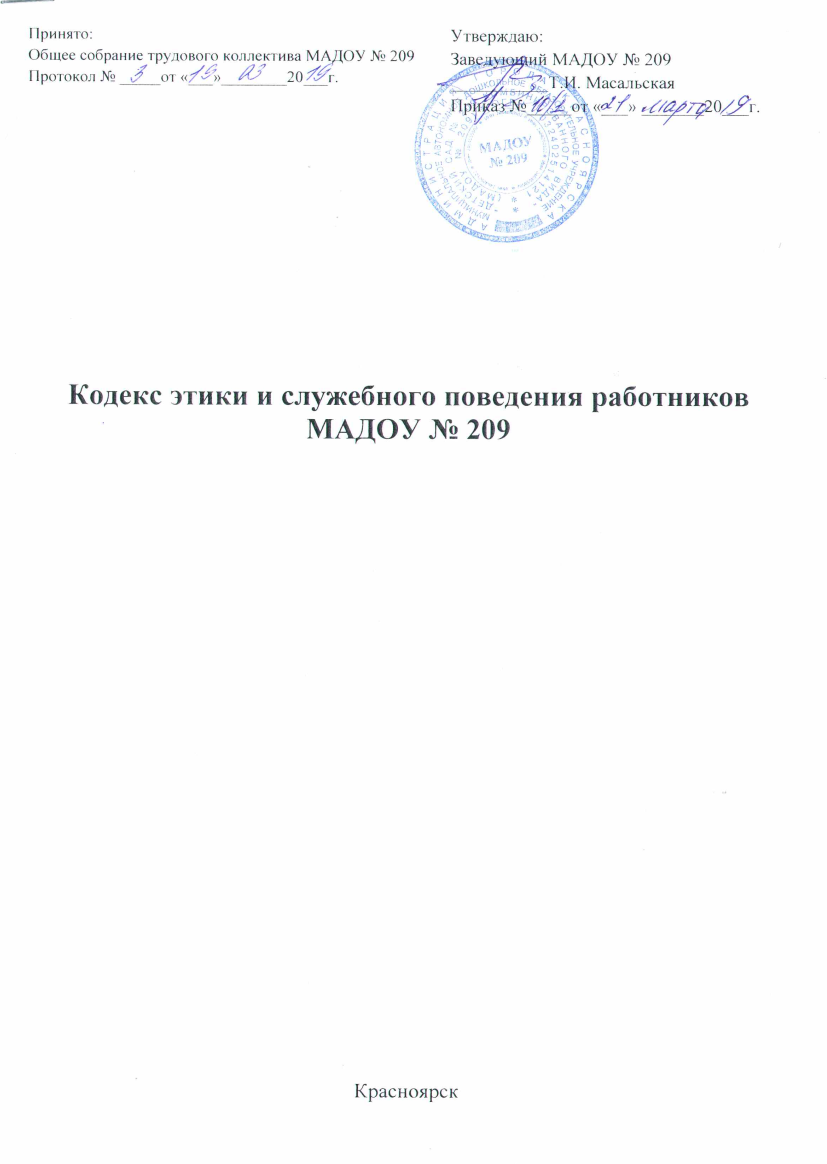 УТВЕРЖДАЮ:Заведующий МАДОУ № 209 Масальская Т.И.____________Приказ №_____от «___»_________20___г.